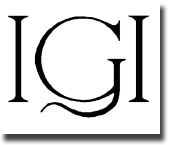 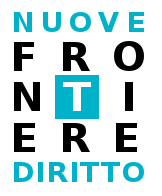 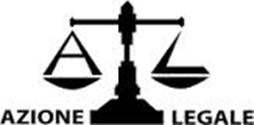 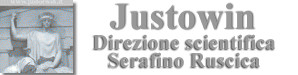 L’Associazione Culturale Nuove Frontiere del Diritto in collaborazione con IGI Vi invita al convegno gratuito“IL RIPARTO DI GIURISDIZIONE: QUESTO SCONOSCIUTO”
Roma, 31 marzo 2014- Ore 10.00 – 15.00Corte d’Appello Civile di Roma – Sala Unità d’Italia Via Varisco, 5/7Indirizzo di salutoAvv. Federico TitomanlioSegretario Generale I.G.I. (Istituto Grandi Infrastrutture)MODERAAvv. Federica FedericiForo di Roma, Docente a contratto in diritto amministrativo LUISS Guido Carli Roma, Cultore Università  ECampus, Presidente Associazione Nuove Frontiere DirittoInterverrà nel dibattitoCons. Avv. Antonino Galletti – Presidente Azione Legale – Responsabile Centro Studi COA RomaRELATORI“La giurisdizione sull'acquisto della proprietà in seguito alle occupazioni della P.A.” Dott. Massimo Marasca – Magistrato “Connessione tra i ricorsi e riparto di giurisdizione” Dott. Serafino Ruscica – Cons. parlamentare per gli affari legali del Senato “Il futuro delle giurisdizioni: prospettive e problemi attuali” Dott. Alessio Liberati – Magistrato "Commento a TAR CAMPANIA (sez. Napoli) n. 1985/2013" Avv. Ivana Rossi Foro di Isernia- Assegnista di Ricerca“Giurisdizione in tema di danno da provvedimento favorevole con lesione dell'affidamento”Avv. Maria Ludovica de Dominicis – Foro di Roma"Pillole di diritto comparato: diverse impostazioni a confronto"Avv. Cecilia Frajoli Gualdi – Foro di RomaNel corso dell’evento verrà presentato il volume “IL RIPARTO DI GIURISDIZIONE”, Ed. Giuffre’, 2013, a cura di A. Allegretta e M. Marasca. La partecipazione all’evento è subordinata alla prenotazione tramite sito www.nuovefrontierediritto.it. Coordinatore scientifico: Avv. Federica Federici. Per ulteriori informazioni visita il sito www.nuovefrontierediritto.it o scrivere a info@nuovefrontierediritto.it.L’evento è gratuito è accreditato presso l’Ordine degli Avvocati di Roma con n. 5 crediti formativi. Per tutti gli associati di Nuove Frontiere del Diritto, anche i non presenti all’evento, gli atti del convegno saranno disponibili nei giorni successivi al convegno sul sito www.nuovefrontierediritto.it.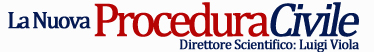 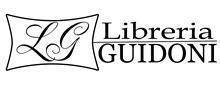 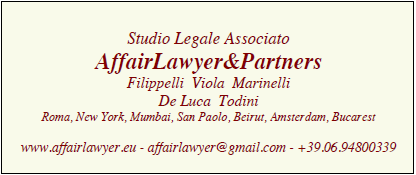 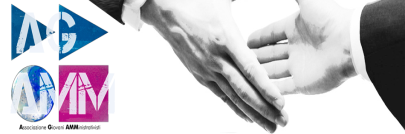 